漯河市市场监督管理局开展夏季饮品专项整治行动为有效规范我市夏季饮品企业生产秩序，保障群众夏季饮品消费安全，进一步提高全市食品安全监管水平，7月25日-29日，漯河市市场监督管理局组织开展夏季饮品专项整治行动。此次专项整治行动以夏季群众日常消费量较大的冷冻饮品为重点产品，对生产企业从原料采购、配料投料、标签标识、出厂检验、贮存运输等环节进行全面检查。检查中，引导生产经营者自觉履行食品安全各项管理制度，强化冷饮食品质量安全保障，切实落实冷饮食品规范储存要求，一旦发现冷饮食品胀包、变质、过期等现象立即采取处理措施。对排查中发现的问题和风险隐患，已责令企业立即整改，并对整改情况进行跟踪，确保消除风险隐患。下一步，市局将按照“守底线、查隐患、保安全”专项行动要求，持续开展夏季食品安全专项整治行动，加大执法监督检查频次，严厉查处违法违规行为；同时，针对夏季食品安全特点，加强食品生产经营从业人员的食品安全知识宣传教育，强化食品生产经营单位主体守法经营意识，切实维护食品安全大局稳定，守护消费者夏日舌尖安全。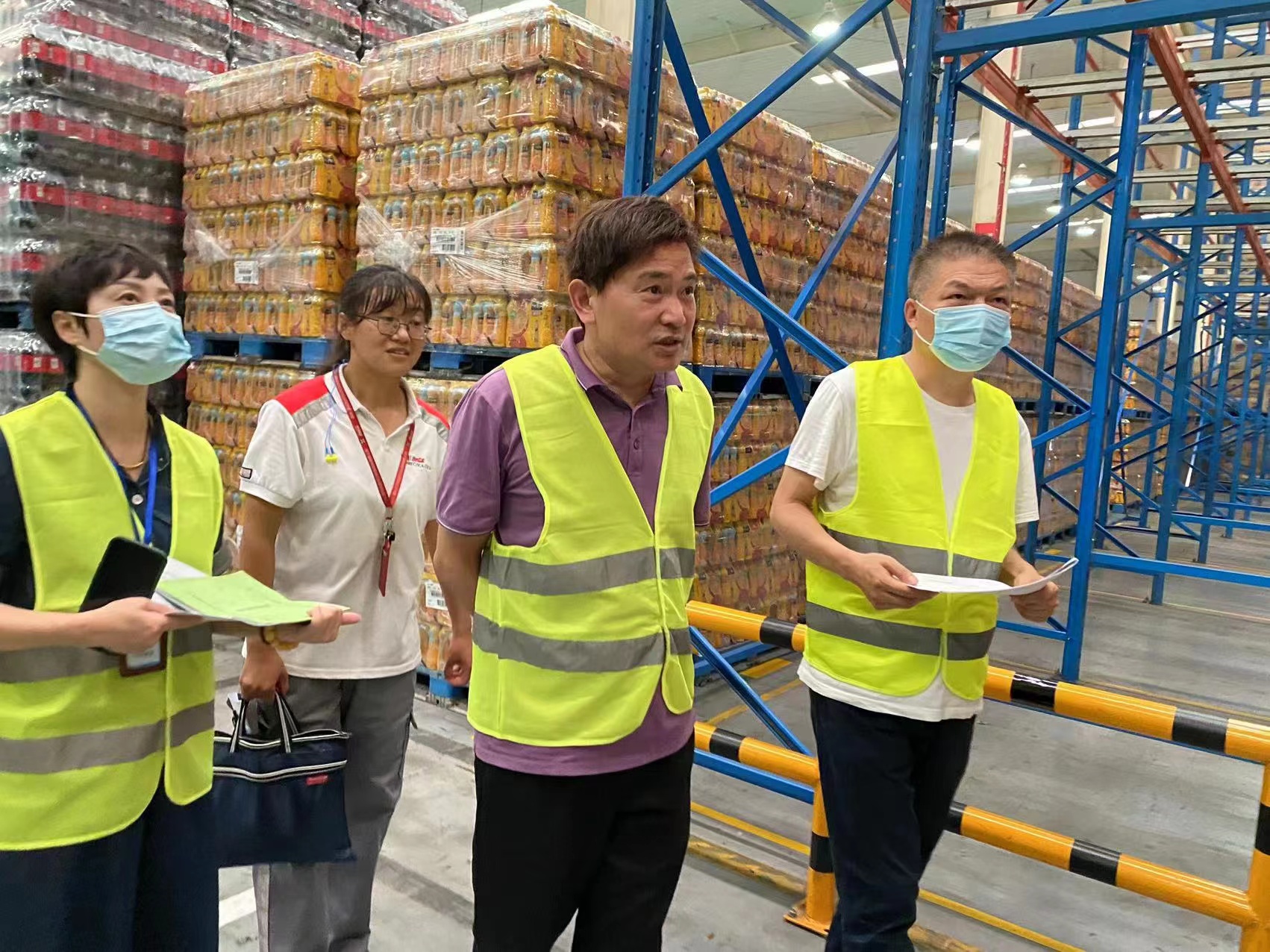 